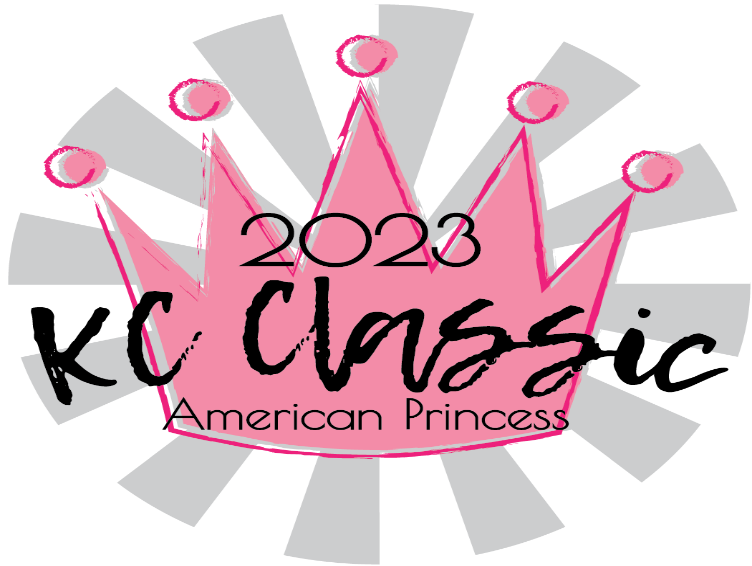 KC League/Non-sanctioned Entry FormJanuary 6th-8th, 2023Gym name: __________________________________________Gym address: _________________________________________Gym phone #:________________Gym email: _________________Please register your team through Score King!(Ages as of 1/8/2023)Final rosters and payment due November 25th, 2022. Meet entries are not considered accepted until the hard copy and payment are received.No refunds after December 2nd. We will accept late entries with a $10 fee until December 9th if space is available. Level changes can be made until until December 9th also.Mail entry and		Kansas City Gymnastics        			                    payment to:		116 NW Plaza Drive									          Riverside, MO 64150Coaches’ Names(Coaches not listed will not be allowed on the floor)LevelNameDOBLevelNameDOBLevelEntry fee# of GymnastsTeam fee$20Total feesLeague Rising Stars$65x=League Level 1$65x=League Level 2$65x=League Level 3$65x=League Level 4$65x=League Xcel Bronze$65x=League Xcel Silver$65x=League Xcel Gold$65x=League Xcel Platinum$65x=                      TOTALS